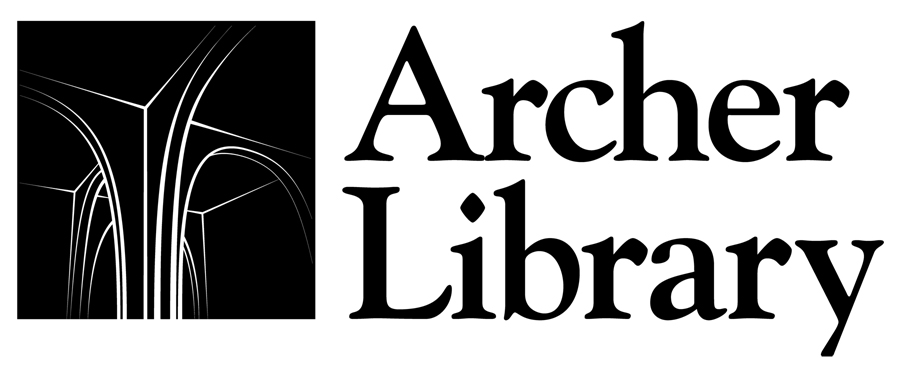 SEARCH STRATEGY WORKSHEETDescribe your research question:Identify main concepts:Find synonyms:Use appropriate sources to identify synonyms.  Synonyms, related and alternate spelling should be placed in the same CONCEPT column.      AND 			         ANDSearch limits:___________Languages		______________ Publication types___________Publication dates           ______________ Geographical limitations___________Target populations        ______________ OtherBoolean operators:ANDORNOT-limit searches-combine searches- expand searches-similar topics or synonyms-omit a termgender AND fictionShakespeare AND womenwoman OR femaleparent OR mother OR fatherrural NOT united statestruncation and wildcard: * ?phrase searches:  ( )  “ ” search multiple variations of the same rootsearch for all the words in that orderelect* = elect, elects, elected, election...wom?n = woman, women“catcher in the rye” (catcher in the rye)